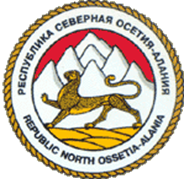 МИНИСТЕРСТВО    ОБРАЗОВАНИЯ    И    НАУКИ    РСО – АЛАНИЯ                 Муниципальное  казённое  общеобразовательное  учреждение                    cредняя общеобразовательная  школа  с. Карман                                          ОГРН 1031500600075          ИНН  1507004131                                       363404  РСО-Алания  Дигорский район                                                      с. Карман – Синдзикау                                       ул. Плиева,  128 тел.: (8-867-33) 97-1-35                                                     e-mail: diqkarman1.@mail. ruПриказ №62.От 16 февраля   2017 года      
О предоставлении учащимся 1 класса дополнительных каникул      В соответствии с Законом РФ «Об образовании» № 273-ФЗ от 29.12.2012 г., с требованиями СаНПиН, Уставом школы, учебным планом на 2016-2017 учебный год

ПРИКАЗЫВАЮ:

1. Предоставить учащимся 1 класса дополнительные каникулы в количестве семи календарных дней с 20 февраля по 26  февраля 2017 года включительно2. Классному руководителю первого класса:
- довести данную информацию до родителей (законных представителей).- провести инструктаж по технике безопасности учащихся и ПДД с отметкой в соответствующем журнале;
3. Администратору школьного сайта Дегтяревой М.С.. разместить данный приказ на сайте школы.
4. Контроль за исполнением настоящего приказа возложить на заместителя директора по УР Царакову А.А.

Директор школы:                                    Э.Ю. Созаева        С приказом ознакомлены: